Este documento que se originó como una página web en: http://deohs.washington.edu/pnash/practical_solutions. Extrajimos el contenido en 12/15/2015 para incorporación en NASD con el permiso de Kit Galvin, Investigador principal de UW Department of Environmental & Occupational Health Sciences.Soluciones Prácticas Para la Seguridad con Pesticidas: protegiendo a los manipuladores de pesticidas agrícolas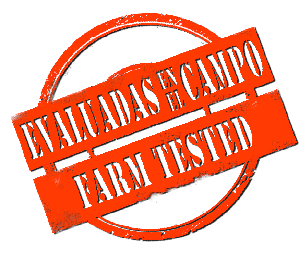 In EnglishGuía y equipo PSPS de entrenamiento “en la práctica”La guía de Soluciones Prácticas para la Seguridad con Pesticidas es una colección de 24 soluciones prácticas e ideas identificadas en huertas, desarrolladas en sociedad con agricultores, educadores e investigadores del Estado de Washington. La guía• Descargue la guía en español o inglés.Equipo PSPS de entrenamiento “en la práctica”Utilize estas sesiones “en la práctica” desarrolladas para cuatro soluciones prácticas, en una sesión de seguridad corta o intégrelas en una clase de entrenamiento más amplia. Los ejemplos “en la práctica” ayudarán a reforzar los dos mensajes clave de seguridad asociados con cada solución práctica o incluya sus propios mensajes. El equipo PSPS contiene: una lista de suministros, consejos de entrenamiento, copia de la solución práctica y un póster de la solución con dos  mensajes clave de seguridad para cuatro soluciones prácticas: Medidor del viento y la temperatura para revisar condiciones climáticas localesCharolas y tinas para contención de derramesCepillo para restregar para descontaminarCaja de emergencia para lavado de ojosEl equipo (o kit) también incluye fuentes de información para obtener los suministros e información adicional sobre  seguridad con los pesticidas.Descargue el manual  del equipo de entrenamiento "en la práctica” y los pósters de apoyo.Manual de equipo de entrenameinto (inglés)Pósters para el entrenamiento (42"x30")Medidor del viento y la temperatura para revisar condiciones climáticas locales (español, o español e inglés)Charolas y tinas para contención de derrames (español, o español e inglés)Cepillo para restregar para descontaminar (español, o español e inglés)Caja de emergencia para almacenamiento de lavado de ojos (español, o español e inglés)​Estos materiales también están disponibles en inglés.Gracias a los 25 establecimientos agrícolas y 95 productores, mayordomos, manipuladores de pesticidas y educadores en seguridad que compartieron sus ideas innovadoras.Esperamos que este equipo lo inspire a incorporar  soluciones prácticas en su propio estilo de entrenamiento, a desarrollar sus propias herramientas o métodos de enseñanza “en la práctica”, o a descubrir nuevas soluciones prácticas.Agradeceríamos enormemente escuchar cualquier solución que usted desarrolle o sobre su experiencia con esta guía y equipo PSPS. ¡Contacte a PNASH si tiene comentarios, preguntas o sugerencias!Por correo electrónico:  pnash@uw.eduPor teléfono:  (800) 330-0827, Jose Carmona o Kit Galvin 